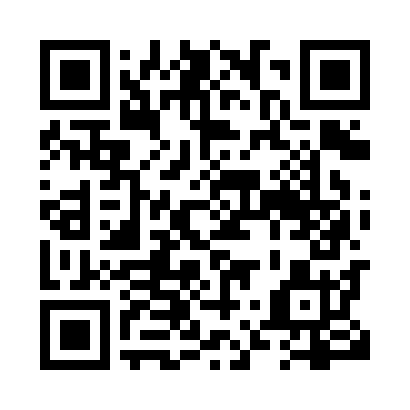 Prayer times for Ricinus, Alberta, CanadaMon 1 Jul 2024 - Wed 31 Jul 2024High Latitude Method: Angle Based RulePrayer Calculation Method: Islamic Society of North AmericaAsar Calculation Method: HanafiPrayer times provided by https://www.salahtimes.comDateDayFajrSunriseDhuhrAsrMaghribIsha1Mon3:345:241:447:2110:0311:532Tue3:345:251:447:2110:0311:533Wed3:355:261:447:2110:0211:534Thu3:355:271:447:2110:0211:535Fri3:365:281:457:2110:0111:536Sat3:375:281:457:2010:0111:537Sun3:375:291:457:2010:0011:528Mon3:385:301:457:209:5911:529Tue3:385:311:457:199:5811:5210Wed3:395:331:457:199:5811:5111Thu3:395:341:457:199:5711:5112Fri3:405:351:467:189:5611:5113Sat3:415:361:467:189:5511:5014Sun3:415:371:467:179:5411:5015Mon3:425:381:467:179:5311:4916Tue3:435:401:467:169:5211:4917Wed3:435:411:467:169:5111:4818Thu3:445:421:467:159:4911:4819Fri3:455:441:467:149:4811:4720Sat3:455:451:467:149:4711:4621Sun3:465:461:467:139:4611:4622Mon3:475:481:467:129:4411:4523Tue3:485:491:467:119:4311:4424Wed3:485:501:467:119:4111:4425Thu3:495:521:467:109:4011:4326Fri3:505:531:467:099:3911:4227Sat3:505:551:467:089:3711:4128Sun3:515:561:467:079:3511:4129Mon3:525:581:467:069:3411:4030Tue3:535:591:467:059:3211:3931Wed3:536:011:467:049:3111:38